Рисунки про лето 3-4 года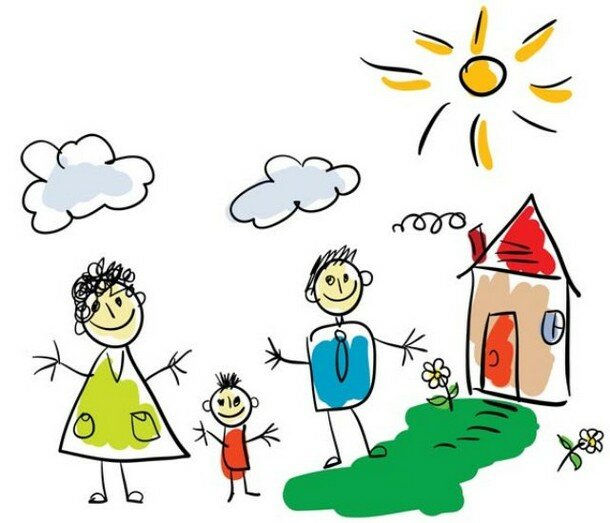 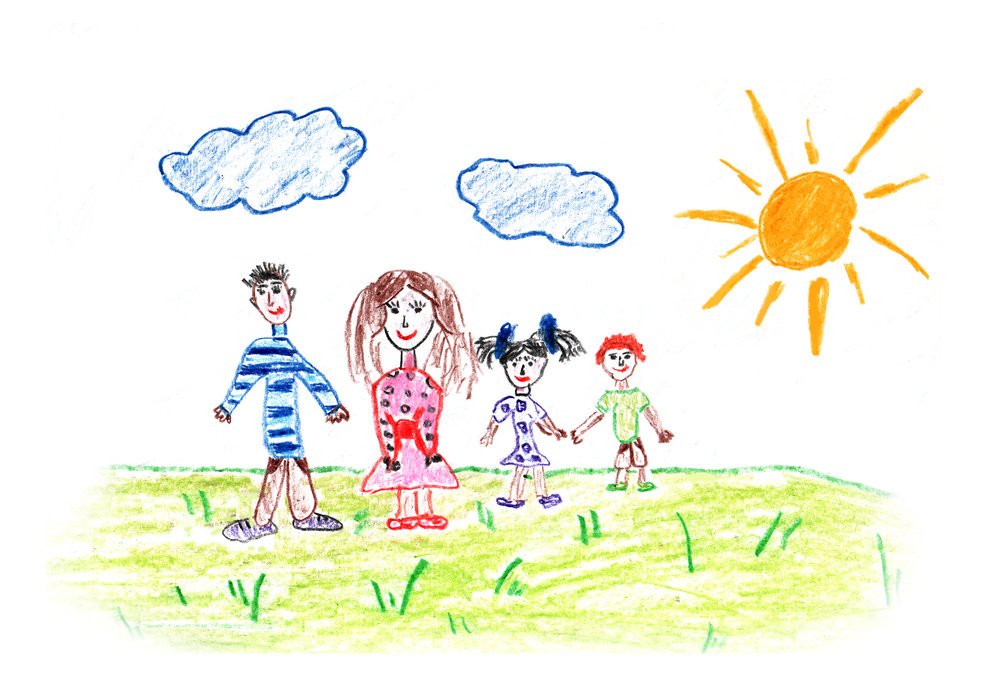 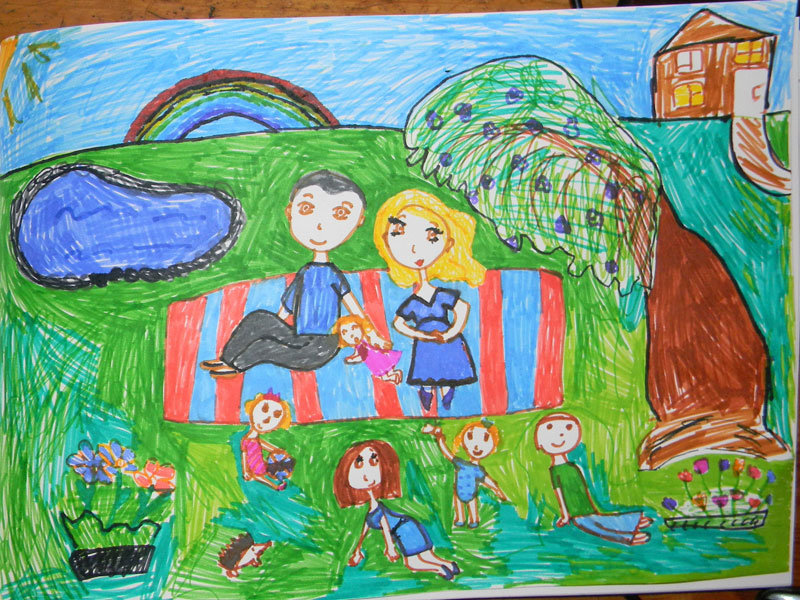 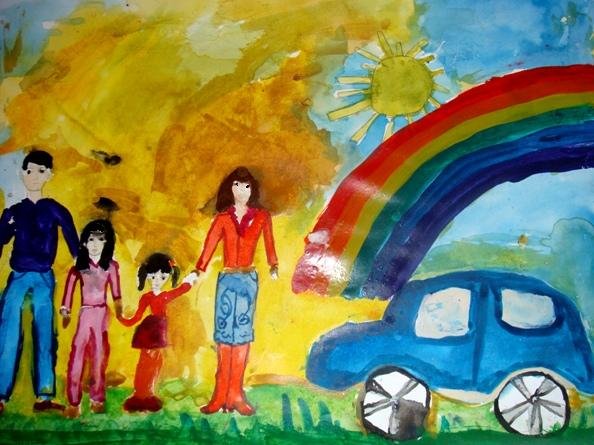 